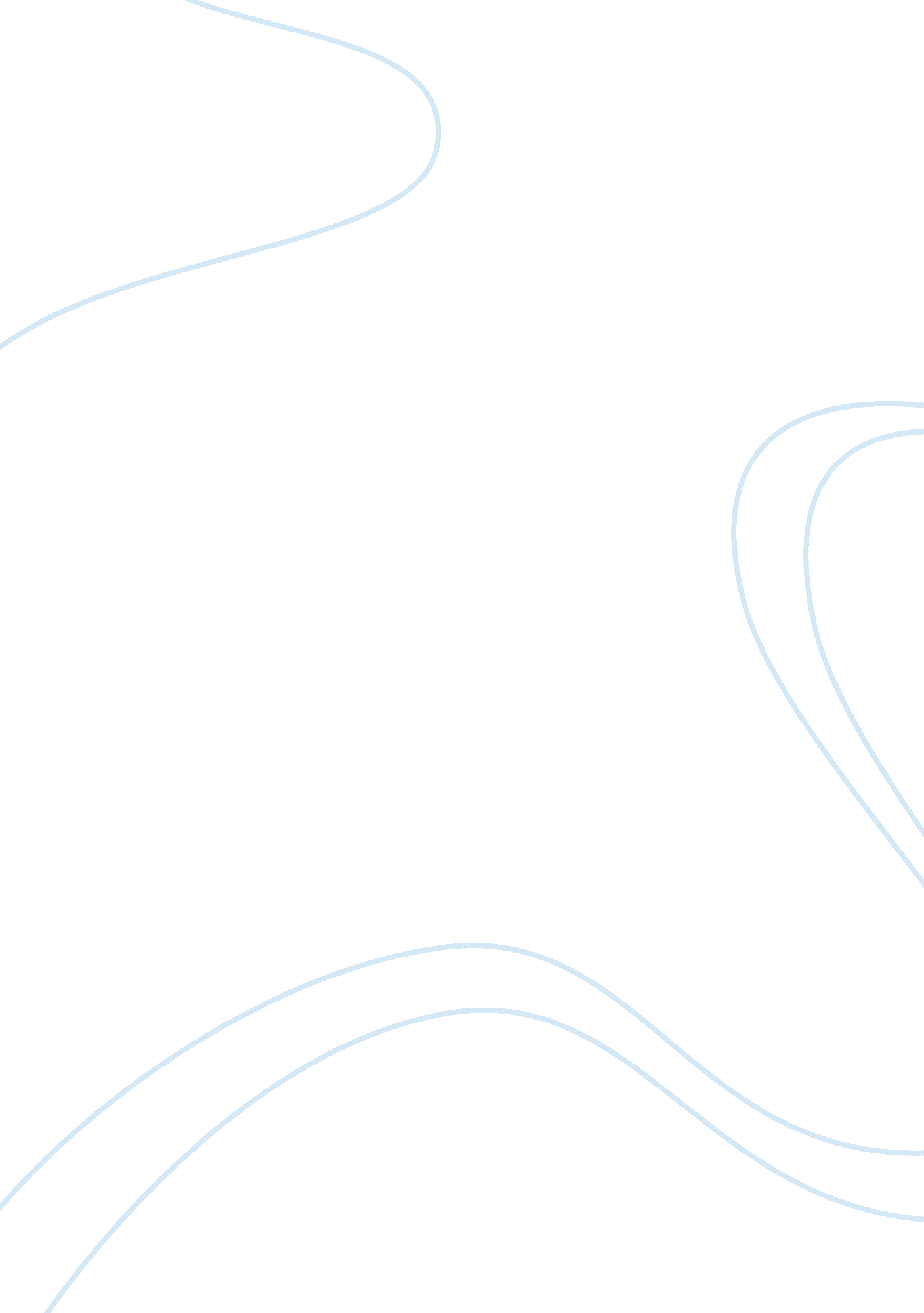 Crime scene investigationLaw, Crime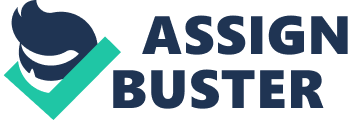 Research Paper: Crime Scene Investigation (first draft) If a murder, a homicide and or asuicideoccur, the crime scene investigator(s) collects the clues and evidence that will be analyzed by the forensic scientist(s) which can lead them to their suspect(s). The purpose of a Crime Scene Investigation is to help victims find justice. When a crime has been reported, the responding officer and/or detective have to note the dispatch information such as address/location, time, date, type of call, parties involved. The officer(s)/detective(s) have to be observant when approaching, entering and exiting a crime scene such as look, listen and smell. Next thing they have to do is to secure the crime scene. Officers have to scan the area for sights, sounds and smell that may cause danger to personnel and other individuals such as gasoline and explosives. They also have to survey for any dangerous civilian around the scene and control the situation. If there are any dangerous civilian, officer will immediately call for back-up and while the officer(s) are waiting for the back-up, they have to handle the situation thoroughly. They would first position the “ Crime Scene DO NOT CROSS” tape around the perimeter, this allows authorized personnel to cross the area of the crime scene. Following this procedure will preserve the scene with minimal contamination. Officers and detectives have to be alert and attentive about their surroundings. The detective(s) have to identify all the individuals around the crime scene. They have to identify the witnesses and secure them. Identify possible suspects and secure them and also separate them from the witnesses. They also secure and separate the victims/family/friends and show compassion to them. They must also exclude the media, bystanders that are just watching what is going on and the law enforcements that are off duty. When the crime scene investigator(s) arrive at the crime scene, they have to do a “ walk-through”. Investigators have to avoid contaminating the crime scene by using the established path of way. They have to make sure that before they entered the crime scene, nothing in the scene should have been moved. While they are going through a walk-through, they may have to construct theories about what happened in the crime scene based on visual examination. Investigators have to take photographs of the scene and will later on be collected. Taking photographs of the scene will help them solve the crime ecause there are some points of the investigation that investigators may have overlooked evidence, and that evidence could be found in the photographs. After taking photographs of the scene, they will start to collect clue and evidence that may lead them to their possible suspect(s). What they may find in the crime scene are fingerprints which can be done using colored powder and a brush, other thizngs such as blood, firearms, hair, glass and many more things that can be found in the crime scenes. After doing their job in he crime scene, the evidence they took will be taken to the forensic scientist. Crime scene investigators will look at the photographs and connect their theories based on the crime that occurred. The forensic scientists will also examine the victim’s clothes, while the medical examiner will analyze the victim’s body for more clues and evidence that they may find and they will all be doing this in the crime lab. The things they may find could be hair, fiber, semen, blood, another person’s DNA, bruises and many more. After the forensic scientists have done their job, they will give their report to the crime scene investigators. Just if he forensic scientists could not find any trace that can lead them to their suspect, then the investigators have to go back to the crime scene and find fore more clues and evidence that could help them. The new evidence will be taken to the forensics for them to be examined. When the crime scene investigators receive the report from the forensic scientists, they will invite their possible suspect(s) for questioning or if they could not reach the suspect, they could question the suspect through the phone. After this, the investigators need to go to the suspect(s) place. The investigators may ask the suspect(s) about the victim on what they know about the crime and may also ask for names that are may be connected to the crime that occurred. If it may also help, investigators and detectives may ask the victim’s family, friends, co-workers or anybody who knows the victim that could help them solve the crime that was committed. Investigators may ask them if the victim has enemies that may want the victim to be killed. The crime scene investigators will do the same procedure until they get the right person who committed the crime and be placed in jail. The suspect may still deny what is being accused of committing a crime and asked for a lawyer, the investigators and witnesses have to be prepared with strong evidence so that they can place the suspect in jail and pay for the consequences from what the suspect has done. When the crime scene in no longer needed to be processed for any evidence, the crime scene cleaners/Biohazard Technicians will start to clean the scene. They have to clean the place like nothing happened. Like gathering all the blood, brains and bugs then casting them in the extractor. What the extractor does is kill to the bacteria in bodily fluids with a special enzyme. They also need to eliminate the horrible smell in the scene and may have to cut off things like the mattress, curtains and many more. The crime scene cleaners are dedicated to assist the law enforcement, public service agencies and property owners/managers in restoring property that has been contaminated as a result of crime, disaster or misuse. If there’s a murder, a homicide or a suicide, the CSI investigators are to call. In Crime Scene Investigation a lot of things will happen, but mainly it is about collecting physical evidence. The process of what be revealed at a crime scene is very difficult. It involves a number of different searches and collections that help to solve a crime. After solving the crime, this means that the victim received justice for that happened to them. No body deserves to die and no body has the right to kill someone. Being a crime scene investigator is a hero, they used their knowledge for good reason and not for bad. The good reason is solving a crime that should have not happened. Work Cited Crose, Nicholas. “ Extreme Careers: Detectives : Life Investigation Crime”. New York: Rosen Central, 2003. Print Cooperman, Stephanie. “ Extreme Careers: Biohazard Technicians”. New York: Rosen Central, 2004. Print “ Encyclopedia of Careers and Vocational Guidance”. New York: Ferguson, 2005. Print Murdico, Suzanne J. Extreme Careers Forensic Scientists: Life Investigating Sudden Death. New York: Rosen Central, 2004. Print Technical Working Group on Crime Scene Investigation. ” Crime Scene Investigation: A Guide for a Law Enforcement”. January 2000. Web. December 12, 2009 